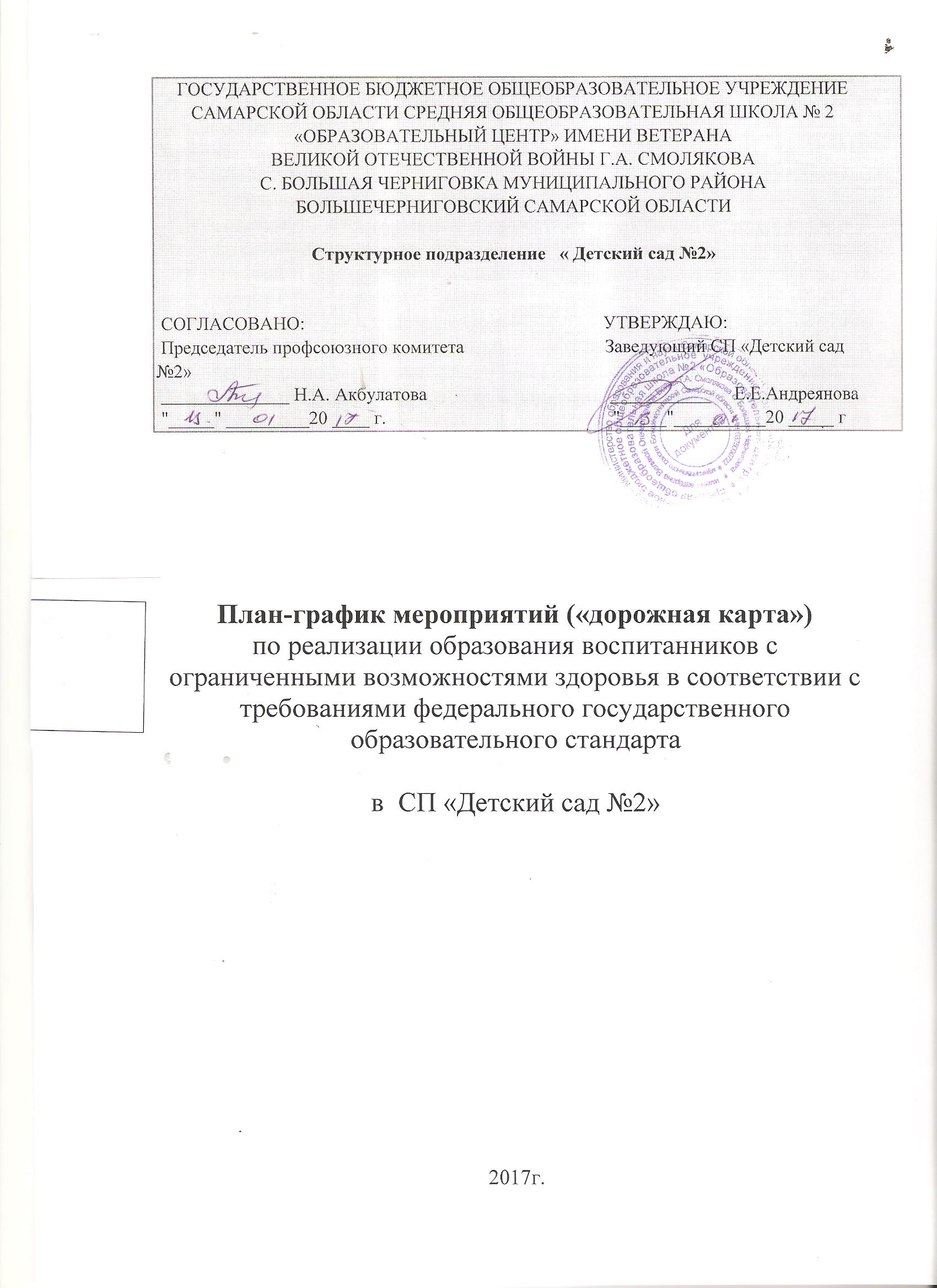 Цель: создание условий (организационно-управленческих и научно-методических, материально-технических) для обучения и воспитания детей с ОВЗ в  СП «Детский сад №2» ГБОУ СОШ №2 «ОЦ» им Г.А. Смолякова с. Большая Черниговка.Задачи: Обеспечение гарантий получения образования детьми с ограниченными возможностями здоровья (далее ОВЗ);Создание системы ранней диагностики и выявления детей с ОВЗ и детей-инвалидов для обеспечения своевременной коррекционной помощи и выстраивания индивидуального образовательного маршрута ребенка;Разработка нормативно-правовых, регламентирующих сотрудничество с ТПМПК, обеспечивающими методическое сопровождение и коррекционную помощь участникам образовательной деятельности.Ожидаемые результаты реализации настоящего плана-графика:Создание вариативных условий для реализации права на образование детей с ОВЗ с учетом их психофизических особенностей.План-график мероприятий («Дорожная карта») по организации обучения детей с ОВЗ  в соответствии с ФГОС ДО осуществляется по следующим направлениям:Нормативно-правовое, методическое и аналитическое обеспечение реализации качественного и доступного образования детей с ОВЗ  в соответствии с ФГОС ДО.Финансово-экономическое обеспечение реализации качественного и доступного образования детей с ОВЗ  в соответствии с ФГОС ДО.Организационное обеспечение качественного и доступного образования детей с ОВЗ  в соответствии с требованиями ФГОС ДО.Кадровое обеспечение реализации качественного и доступного образования детей с ОВЗ  в соответствии с требованиями ФГОС ДО.Информационное обеспечение реализации качественного и доступного образования детей с ОВЗ  в соответствии с ФГОС ДОМатериально-техническое обеспечение реализация качественного и доступного образования детей с ОВЗ  в соответствии с ФГОС ДО.Функциональные обязанности администрации:Определение цели и задач реализации ФГОС ДО для детей с ОВЗ.Создание рабочей группы по реализации ФГОС ДО  для детей с ОВЗ.Составление «дорожной карты» реализации ФГОС ДО для детей с ОВЗ.Информирование педагогической и родительской общественности о работе  СП «Детский сад №2» по реализации ФГОС ДО для детей с ОВЗ.Формирование нормативно-правовой базы (работа с детьми с ОВЗ).Методическое сопровождение педагогов при написании адаптированных образовательных рабочих  программы  для детей с  ОВЗ в соответствии с требованиями Стандарта.Работа по изменению инфраструктуры СП «Детский сад №2»Корректировка работы.Анализ результатов реализации ФГОС ДО для детей с ОВЗФункциональные обязанности  педагога :Участие в написании адаптированной  образовательной рабочей программы  для детей с ОВЗ в соответствии с ФГОС ДО;Адаптация  рабочих программ  педагогов, работающих с детьми с ОВЗ;Педагогическая диагностика результатов освоения программы детьми с ОВЗ;Корректирование работы;Анализ результатов коррекционной работы.Форма представления результатов: отчет о  работе по реализации  ФГОС ДО для детей с ОВЗ.№п/пМероприятияСрокиреализацииОтветственныеисполнителиОжидаемый результат1.Нормативно-правовое, методическое и аналитическое обеспечение реализации ФГОС ОВЗ1.Нормативно-правовое, методическое и аналитическое обеспечение реализации ФГОС ОВЗ1.Нормативно-правовое, методическое и аналитическое обеспечение реализации ФГОС ОВЗ1.Нормативно-правовое, методическое и аналитическое обеспечение реализации ФГОС ОВЗ1.Нормативно-правовое, методическое и аналитическое обеспечение реализации ФГОС ОВЗ1.1Разработка нормативныхправовых актов, обеспечивающихреализацию  образования воспитанников с ОВЗ в соответствии с требованиями ФГОС ДОВ течение всего периода, по мере выхода нормативных актов  ЗаведующийПриведение локальных актов, должностных инструкций работников СП в соответствие с требованиями ФГОС 1.2Разработка и утверждение плана-графика («дорожной карты») по обеспечению реализации образования воспитанников с ОВЗ в соответствии с требованиями ФГОС ДОЯнварь- март 2017ЗаведующийОтв.за ВОРПлан-график («дорожная карта»)1.3Создание рабочей группы повопросам обеспечениямероприятий по реализации ФГОС для детей с ОВЗЯнварь 2017ЗаведующийПриказ о создании рабочей группы 1.4Организация и проведениеинструктивно-методическихзаседаний с педагогамипо вопросам реализации ФГОС для детей с  ОВЗ Сентябрь –ноябрь 2017г.ЗаведующийПроведение заседаний о методических рекомендациях Минобрнауки России,  по вопросам введения и реализации ФГОС для детей с ОВЗ1.5Наличие решения педагогического совета о реализации в СП ФГОС для детей с ОВЗНоябрь 2017г.ЗаведующийОтв. За ВОРПротокол педагогического совета1.6.Проведение мониторингаготовности ДОО организации к реализации ФГОС для детей с ОВЗ (нормативно-правовое, финансовое, организационно-методическое, кадровое, информационное, материально-техническое обеспечение)В течение года ЗаведующийПлан мероприятий (Дорожная карта)1.7Разработка и утверждениеадаптированных рабочих программ  для детей с ОВЗ,коррекционных индивидуальныхмаршрутов в СП  с учётомметодических рекомендацийМинобрнауки РоссииВ течении года по необходимостиЗаведующийОТ.за ВОРРазработка и утверждение проекта адаптированной основной образовательной программы воспитанников  с ОВЗНаличие рабочих  индивидуальных , коррекционных программ воспитанников  с ОВЗ, в соответствии с требованиями ФГОС 1.8.Мониторинг условий готовности ДОО к реализации обучения и воспитания детей с ОВЗВ течение года ЗаведующийОТ.за ВОРПроведение мониторинга на уровне СП подготовка  аналитических материалов, определение перспективных направлений развития ОО, корректировка планамероприятий по работе с детьми с ОВЗ в соответствии с  ФГОС  ДО1.9Ведение мониторинга системыобразования детей сограниченными возможностямиздоровья (в соответствии сприказом Минобрнауки России от15.01.2014 № 14)Ежегодно по необходимостиЗаведующийОТ.за  ВОР учитель-логопед Проведение мониторинга на уровне.  Анализ материалов мониторинга1.10Информирование родителей по вопросам обучения ребенка с ОВЗ в условиях ФГОС, вовлечение их вобразовательную деятельностьВ течениегодаЗаведующийОТ.за ВОР.,воспитателиСобрания, методические материалы2. Финансово-экономическое обеспечение введения и реализации ФГОС ОВЗ2. Финансово-экономическое обеспечение введения и реализации ФГОС ОВЗ2. Финансово-экономическое обеспечение введения и реализации ФГОС ОВЗ2. Финансово-экономическое обеспечение введения и реализации ФГОС ОВЗ2.1.Мониторинг финансового обеспечения реализации прав обучающихся с ограниченными возможностями здоровья на получение общедоступного и бесплатного общего образования в соответствии с  ФГОС ДО: корректировка и выполнение муниципальных заданий в соответствии с ФГОС ДО В течениегодаЗаведующийБухгалтерБюджетная сметаПлан-мероприятий Дорожная карта3. Организационное обеспечение реализации ФГОС ДО для детей с ОВЗ3. Организационное обеспечение реализации ФГОС ДО для детей с ОВЗ3. Организационное обеспечение реализации ФГОС ДО для детей с ОВЗ3. Организационное обеспечение реализации ФГОС ДО для детей с ОВЗ3.1.Создание рабочей  группы по вопросам реализации ФГОС ДОО для детей с ОВЗЯнварь 2017ЗаведующийПриказ4. Кадровое обеспечение введения и реализации ФГОС ОВЗ4. Кадровое обеспечение введения и реализации ФГОС ОВЗ4. Кадровое обеспечение введения и реализации ФГОС ОВЗ4. Кадровое обеспечение введения и реализации ФГОС ОВЗ4.1.Обеспечение  поэтапногоповышения  квалификациируководящихся и педагогическихработников общеобразовательныхорганизаций  по  вопросамреализации ФГОС для детей с ОВЗ 2017-2020ЗаведующийОТ.за ВОРМониторинг потребности педагогических работников СП  в  повышении  квалификации  руководящих ипедагогических работников,4..2.Разработка  плана-графикаповышения  квалификациипедагогических и руководящихработников ОО по вопросамреализации ФГОС ДО для детей с ОВЗ Сентябрь 2017ЗаведующийОТ.за ВОРПлан-график повышения квалификации педагогических и руководящих  работников  СП  по вопросам реализации ФГОС для детей с ОВЗ 4.3.Организация и проведение обучающих мероприятий (семинары, мастер-классы,круглые столы, совещания) по вопросам организации обучения и воспитания детей с ОВЗ в соответствии с ФГОС ДО  В течение года по необходимостиЗаведующийОТ.за ВОР.Участие руководящих и педагогических работников в мероприятиях, проводимых ДОО5.Информационное обеспечение реализации ФГОС ДО для детей с ОВЗ5.Информационное обеспечение реализации ФГОС ДО для детей с ОВЗ5.Информационное обеспечение реализации ФГОС ДО для детей с ОВЗ5.Информационное обеспечение реализации ФГОС ДО для детей с ОВЗ5.1.Проведение  конференций,семинаров, педагогических чтений по  вопросам  организации обучения детей с ОВЗ в соответствии со Стандартом2017-2020 по необходимостиЗаведующийОТ.за ВОРУчастие педагогов  в работе конференций,семинаров, педагогических чтений по  вопросам   организации обучения детей с ОВЗ в соответствии с требованиями Стандарта5.2Проведение педагогических  советов, методических объединений и  других мероприятий в СП по вопросам  организации обучения детей с ОВЗ в соответствии с требованиями СтандартаВ течение 2017-2020ЗаведующийОТ.за ВОРУчастие руководящих и педагогических работников СП в районных , областных мероприятиях по вопросам  организации обучения и воспитания детей с ОВЗ в соответствии с требованиями ФГОС ДОО5.3.Размещение на сайте СПинформационных материалов о работе с детьми с ОВЗ в ДООПостоянноУчитель-логопед,ответственный за сайтПубликации на сайте5.4Информационно-консультационная поддержка педагогов и родителей (законных представителей) по вопросам воспитания и обучения детей с ОВЗ 2017-2020ЗаведующийОТ.за ВОР., воспитателиУчастие педагогических работников в мероприятиях ДОО, проведение  родительских собраний.5.5.Обеспечение информационнойоткрытости в СП  по вопросам организации обучения для детей с ОВЗ в соответствии с требованиями ФГОС ДОПостоянноЗаведующийОТ.за ВОР., воспитателиОрганизация публичной отчетности, самообследования  6.Материально-техническое сопровождение для обеспечения реализации ФГОС ОВЗ 6.Материально-техническое сопровождение для обеспечения реализации ФГОС ОВЗ 6.Материально-техническое сопровождение для обеспечения реализации ФГОС ОВЗ 6.Материально-техническое сопровождение для обеспечения реализации ФГОС ОВЗ 6.1.Приведение материально-технической баз СП к нормативным требованиям ФГОС для ОВЗ и создание доступной среды.2017-2020ЗаведующийОТ.за ВОР., воспитатели, завхозУлучшение материально–технической базы СП6.2.Обеспечение соответствия материально-технической базы реализации ООП ДО, адаптированных программ действующим санитарным и противопожарным нормам, нормам охраны труда работни СППостоянноЗаведующийОТ.за ВОР.,завхозСоблюдение санитарных и противопожарных норм, норм охраны труда работников образовательного учреждения6.3.Обеспечение доступа педагогам,    к электронным образовательным ресурсам, размещенным в федеральных и региональных базах данных.ПостоянноЗаведующийОТ.за ВОРОбеспечение педагогов,  электронными образовательными ресурсами